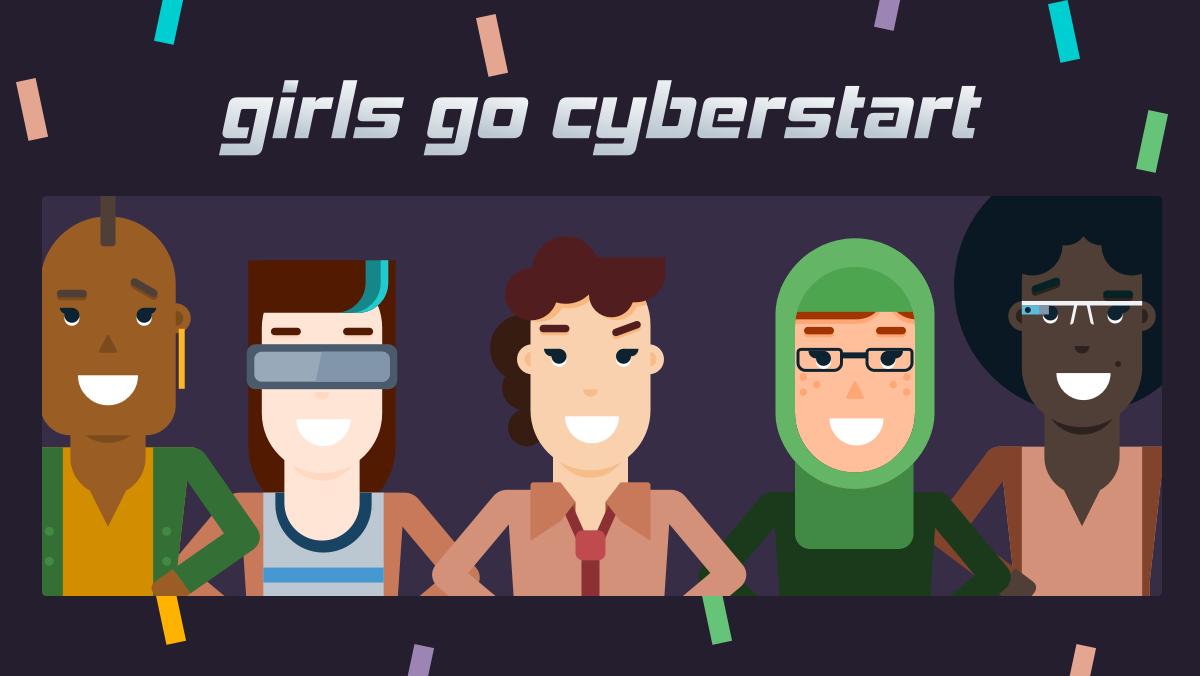 Girls Go CyberStart North Carolina Advisor ResourcesAdvisor ResourcesInformational Webinars with Mandy Galante, CyberStart Program Director December 18 – Each webinar will be 60 – 90 minutes and no experience is necessary to participate.  Topics will include:  Basic program information how to’s, equipment, practice examples and resources for preparing for the competition, as well as a Q&A  Please invite anyone interested in learning more about the program and/or advising.Dates and registration at https://forms.gle/ePBXPDtecKTnSzgo6 Important WebsitesNC Girls Go CyberStart Website  – https://www.nc.gov/girlsgocyberstartStay up to date with information about the program in NC, as well as winners and prizesGirls Go CyberStart website – https://www.girlsgocyberstart.org/Registration, general information, timelines, prizes, and details on the advisor roleGirls Go CyberStart Advisor Resources – https://resources.girlsgocyberstart.orgFliers, letters, posters, and videos for your clubsCyberStart US website – https://www.cyberstartus.org/Information on the program, the Color the Map campaign, and testimonialsCyberStart GO – https://go.girlsgocyberstart.org  Practice your skills with 15 sample challengesMrs. G’s Tips blog – https://medium.com/girls-go-cyberstart/mrsgcyberstarttips/homeMrs. G will update the blog regularly with practice challenges, tips and information on GGCS.Social MediaFollow us on social media to keep up to date on the latest Girls go CyberStart news and let us know how your clubs are doing. Don’t forget to use #GGCyberStartNC in your posts!N.C. Department of Information TechnologyFacebook: https://www.facebook.com/NCDIT/Twitter: @NCDITYouTube: NC DITFlickr: NC DITGirls Go CyberStart Facebook: https://www.facebook.com/ggcyberstart/Twitter: @GGCyberStartInstagram: https://www.instagram.com/ggcyberstart/